Site and Plot Plan Study GuideKnow the definitions of the following terms:Bearing: ___________________________________________________________________________Benchmark: ________________________________________________________________________Contour interval: ____________________________________________________________________Contour lines: ______________________________________________________________________Easement: _________________________________________________________________________Meridian arrow: ____________________________________________________________________Plot plan: __________________________________________________________________________Property lines: ______________________________________________________________________Setback: ___________________________________________________________________________Site plan: __________________________________________________________________________Topography: _______________________________________________________________________List three items that would be considered topography: ____________, _____________, _____________What type of plan is dependent on a site plan? ___________________List three types of plans related to property found in construction documents: ____________, ____________, _____________What is the main difference between a site and plot plan? __________________________________________________________________________________________________________________________How would you describe the length and bearing of the property line shown below? _________________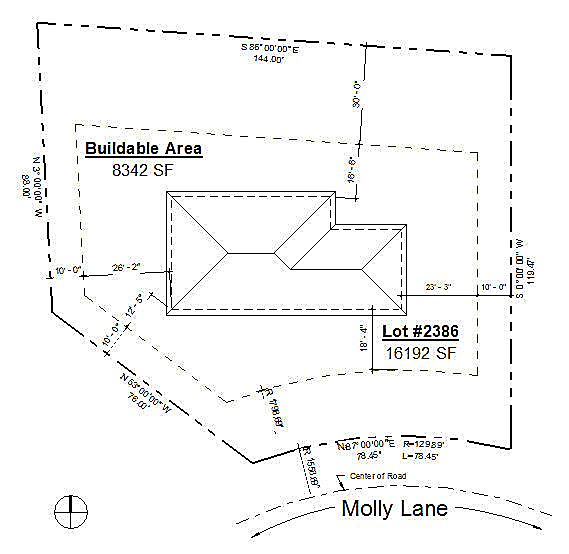 Be able to read a site/plot plan and identify common features/symbols found on a site plan.  Be able to identify the elevation of contour lines (major vs minor).What is the difference between a setback and an easement? __________________________________________________________________________________________________________________________________________________________________________________________________________Know what the different ways contour lines are drawn mean when depicting topography/elevation of land.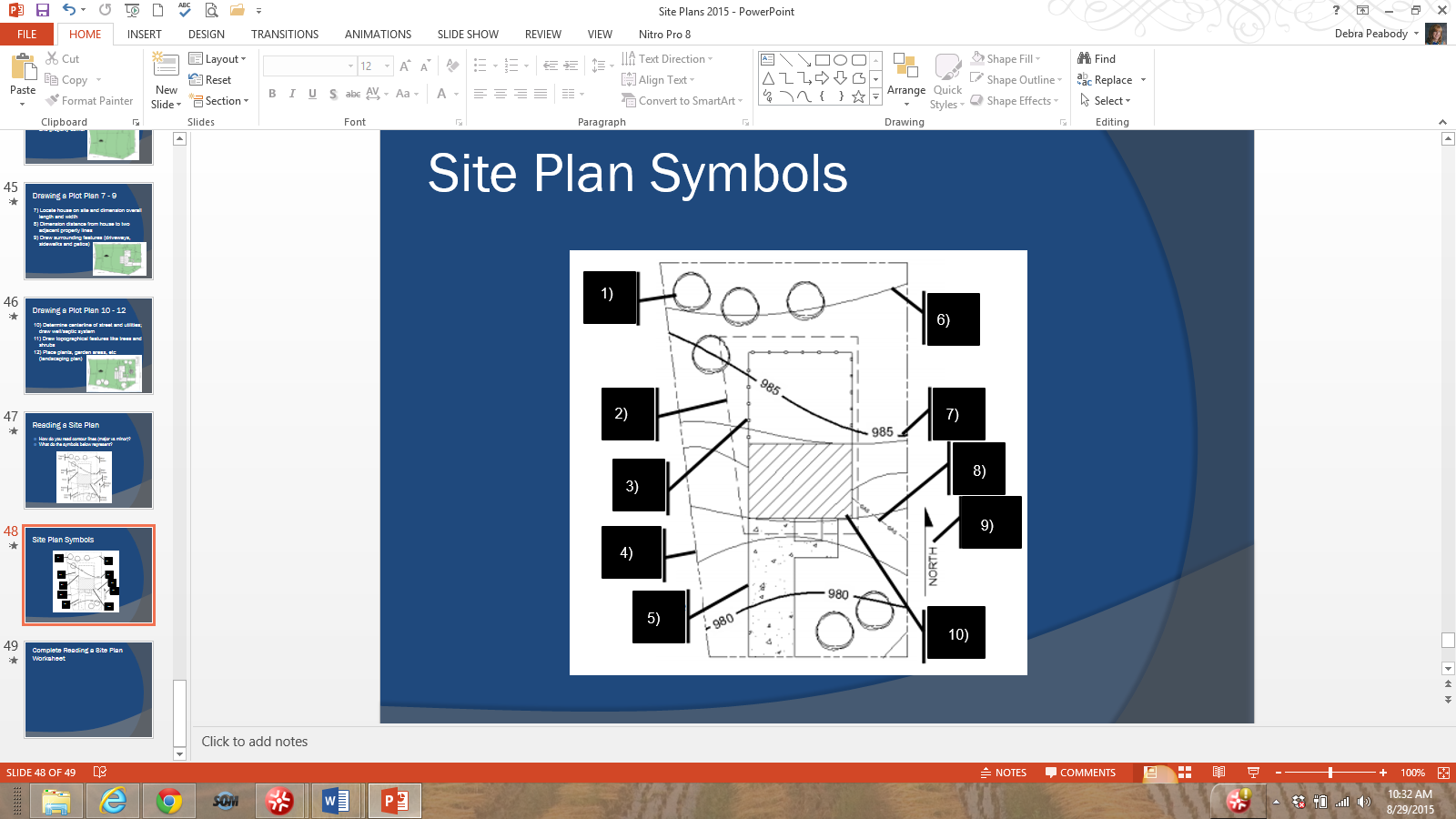 ________________________________________________________________________________________________________________________________________________________________ ________________________________________      Major contour lines: ____________________________      Minor contour lines: ____________________________